Mesaj primit de la catolici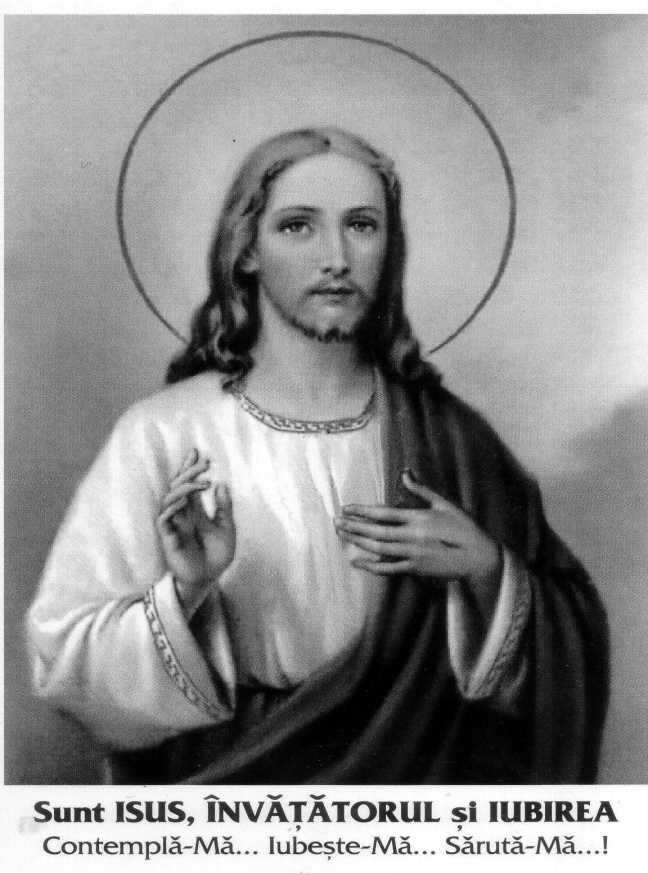 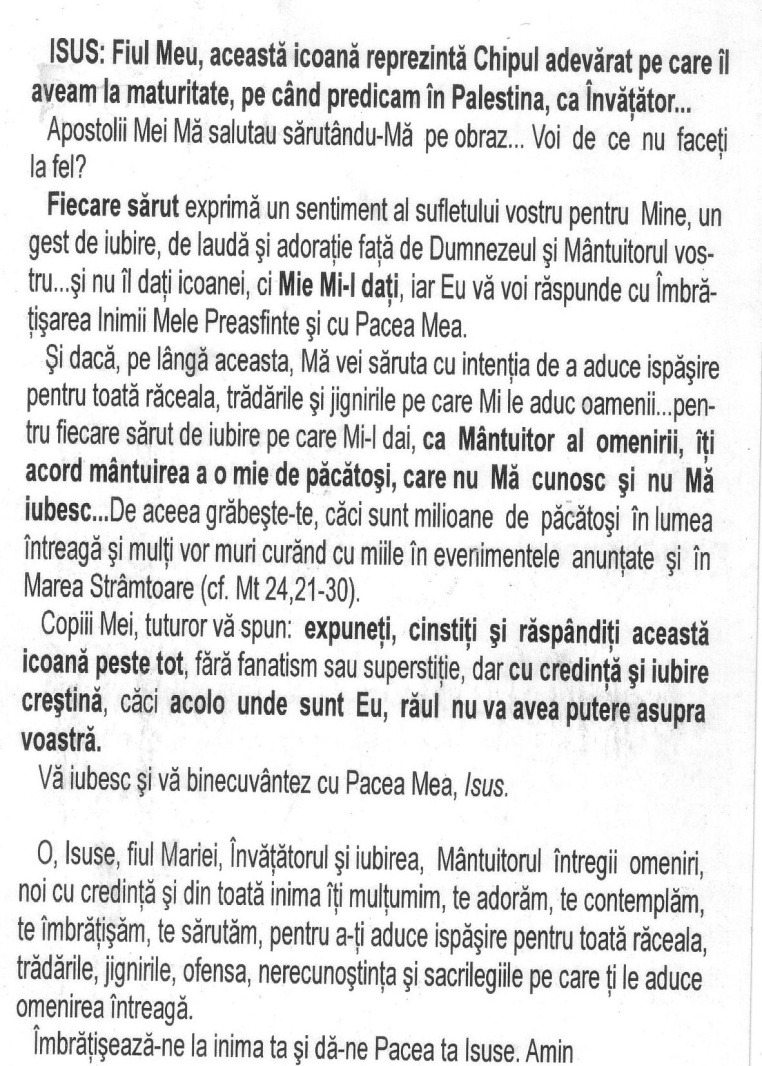 